Анализ адаптации первоклассников на начало 2016-2017 уч. годаЦель: исследовать уровень адаптации первоклассников на начало 2016-2017 учебного года.Задачи: Выявить уровень адаптации к учебной деятельности, через наблюдение за учебным процессом.Изучение социально-психологической адаптации к школе, по средствам анализа наблюдения педагога за учебной деятельностью первоклассников.Оценка уровня школьной мотивации через опрос учащихся.Для изучения адаптации первоклассников использовались следующие методики:Типовая карта посещения уроков.Анкета изучения социально-психологической адаптацииАнкета оценки уровня школьной мотивации (Н. Лускановой)Результаты наблюдения. 1 дополнительный класс: к учебному процессу адаптированы 5 человек (Житников Е., Киле И., Лашутин К., Дьямчук А., Власова А.) Адаптированы к учебной деятельности, но не принимают установленные правила поведения 1 человек (Демина Л.). Не адаптированы к учебному процессу, не принимают позицию ученика 1 человека (Крупина А.) 1 человек отсутствовал на момент обследования (Дятала М.).1 «А» класс: к учебному процессу адаптированы 10 человек (Цун С., Пустынников И., Самар Н., Анпилогова А., Бабиков А., Велико А., Корноухов В., Найденова А., Найденов Д., Лебедев А.). Адаптированы к учебной деятельности, но не принимают установленные правила поведения 1 человека (Симанюк В.) астино адаптирован к учебному процессу, не принимают позицию ученика, но принимают правила поведения 2 человека (Едифанова У., Погорелов Н.).1«Б» класс: к учебному процессу адаптированы 6 человек (Акафин А., Бареева А., Егоров Д., Квацаба А., Лукьянова К., Смирнова В.). Адаптированы к учебной деятельности, но не принимают установленные правила поведения 3 человека (Бочкарев А., Агамалиев Р., Тарасова А.). Не адаптированы к учебному процессу, не принимают позицию ученика 3 человека (Бочериков А., Галанов В., КутищеваА.) Таблица 1.Рисунок  Результат анализа уровня адаптации первоклассниковРезультаты оценки уровня школьной мотивации:На момент обследования присутствовало 24 человека из 32. Отсутствуют по болезни 8 человек.1 дополнительный класс: Средний уровень мотивации 2 человека (Дьямчук А, Житников Е.), внешняя мотивация 2 человека (Лашутин К., Крупина А., Дёмина Л.)1 «А» класс: Высокий уровень мотивации – 5 человек (Лебедев А., Найденов Д, Найденова А., Пустынников И., Самар Н.). Средний уровень – 2 человека (Бабиков А., Погорелов Н.).внешняя мотивация – 3 человека (Анпилогова А., Едифанова У., Цун С.)1 «Б» класс: Высокий уровень мотивации – 2 человека (Бореева А., Бочкорев А.). Средний уровень – 5 человек (Тарасова А., Галанов В., Квацаба А., Акафин Р., Егоров Д., ).внешняя мотивация – 3 человека (Бочериков А., Агамалиев Р., Кутищева А.).Таблица 2Рисунок  Результат анализа уровня мотивацииРезультаты изучения социально-психологической адаптации:1 дополнительный класс: уровень выше среднего – 5 человек (Демьячук А., Дятала М., Житников Е., Киле И., Лагунников К.). Средний уровень – 2 человека (Власова А., Дёмина Л.). Уровень ниже среднего – 1 человек (Крупина А.).1 «А» класс: выше среднего – 8 человек (Анпилогова А., Бабиков А., Корноухов В., Лебедев А., Найденов Д., Найденова А., Пустынников И., Самар Н.).  Средний уровень - 2 человека (Едифанова, Цун). Ниже среднего – 3 человека (Величко Л., Погорелов Н., Симанюк В.)1 «Б» класс: высокий уровень – 5 человек (Акафин А., Бареева А., Егоров Д., Квацаба А., Лукьянова К.). Уровень выше среднего – 7 человек (Агамалиев Р., Бочериков А., Бочкарев А., Галанов В., Кутищева А., Смирнова В., Тарасова А.).Таблица 3Рисунок  Результат анализа уровня социально-психологической адаптацииЗаключение: Адаптировано первоклассников – 21 человек (65,6 %), не принимают установленные правила – 5 человек (15,6%), не адаптирован к учебному процессу – 6 человек (18,8%).Высокий уровень мотивации к обучению – 7 человек (29,2%), средний уровень –9 человек (37,5%), внешняя мотивация –8 человек (33,3%).Высокий – 5человек (15,2%), выше среднего –  20 человек (60,6%), средний уровень – 4 человека (12,1%), ниже среднего –4 человека (12,1%).По результатам диагностики запланирована психолого-педагогическая работа с учащимися 1 классов согласно расписанию.Рекомендации:1. Обратить внимание учителям на полученные результаты и при составлении поурочных планов увеличивать количество заданий и игр развивающего характера по выявленным проблемам.2. Использовать методы и приемы, развивающие познавательные процессы детей, повышающие мотивацию к учебному процессу.3. Развивать кругозор обучающихся не только через систему уроков, но и через     систему воспитательных мероприятий.4. Рекомендовать родителям проведение специальных упражнений дома и проведение профилактического лечения при наличии хронических заболеваний, особенно нервной и сердечно-сосудистой систем.5. Применять методики, развивающие произвольность психических функций и гармонизирующие эмоционально - волевую сферу, поведенческие реакции: снижение уровня тревожности, гиперактивности, утомляемости.6. Способствовать созданию доброжелательной, благоприятной атмосфере в классе, формируя позитивное отношение к учению.7. Использовать «ситуацию успеха» в учебной деятельности каждого ученика.8. Развивать дисциплинированность, терпение к недостаткам других людей.9. Родителей, чьи дети имеют высокие показатели дезадаптации по результатам тестирования направить на консультацию к школьному психологу.Анализ первоклассников на начало 2016-2017 уч. годаЦель: исследовать уровень развития познавательной сферы первоклассников на начало 2016-2017 учебного года.Задачи: Определить уровень развития произвольной сферыДля изучения произвольной сферы первоклассников использовались следующие методики:Методика «Домик» Н.И. Гуткиной.Методика «Вежливость» Н.И. Гуткиной.Результаты диагностики по методике «Домик»1 дополнительный класс: Среднее развитие произвольного внимания – 2 человека (Дьямчук А., Лашутин К.). Слабое развитие произвольного внимания – 3 человека (Крупина А., Дёмина Л, Житников Е.)1 «А» класс: Среднее развитие произвольного внимания – 3 человека (Бабиков А., Найденова А, Найденов Д., Велико А., Пустнников И., Самар Н.). Слабое развитие произвольного внимания – человека 5 человек(Анпилогова А., Лебедев А., Цун С., Погорелов Н., Симанюк В.).1 «Б» класс: Среднее развитие произвольного внимания –3 человека (Бареева А., Акафин А., Квацаба А.). Слабое развитие произвольного внимания –6 человек (Бочериков А., Бочкарев А., Галанов В., Егоров Д., Кутищева А., Тарасова А.)Таблица 4.Результаты диагностики по методике «Вежливость»1 дополнительный класс: средний уровень – 1 человек (Дьямчук А.). Низкий уровень - 2 человека (Житников Е., Лашутин К.). Очень низкий уровень произвольного внимания у 2 человек (Дёмина Л., Крупина А.)1 «А» класс:Высокий уровень – 6 человек (Бабиков А., Велико А., Найденов Д., Найденова А., Пустынников И., Самар Н.). Средний уровень – 3 человека (Анпилогова А., Лебедев А., Цун С.). Низкий уровень – 1 человек (Погорелов Н.). Очень низкий уровень произвольного внимания – 1человек (Симанюк В).1 «Б» класс: высокий уровень –8 (Агамалиев Р.,Акафин А., Бареева А., Бочериков А., Галанов В., Егоров Д., Тарасова А., Квацаба А.).Средний уровень – 1 человек (Бочериков А.). Низкий уровень произвольного внимания -1 человек (Кутищева А.).Заключение: Высокий уровень развития произвольности среди первоклассников у 14 человек (53,8%), средний уровень – 5 человек (19, 2%), низкий уровень – 4 человека (15,4%), очень низкий – 3 человека (11,5%).По результатам диагностики запланирована психолого-педагогическая работа с учащимися 1 классов согласно расписанию. Составлены рекомендации по работе с детьми, для повышения уровня развития произвольной сферы, классным руководителям и воспитателям.Рекомендации:1.  Уделяйте больше времени на совместные с детьми игры с правилами: подвижные игры, настольно-печатные, сюжетно-ролевые.2. Не делайте за ребёнка то, чему он должен научиться сам; 3. Активизируйте самостоятельную деятельность ребёнка, вызывать у него чувство радости от достигнутого;Старайтесь учить ребёнка самостоятельно принимать разумные решения, добиваться осуществления принятых решений.КлассАдаптированыНе принимают уст.правилаЧастично адаптирован1 доп.5 человек1 человек1 человек1 «А»10 человек1 человек2 человека1 «Б» 6 человек3 человека3 человекаВсего:21 человек5 человек6человекВысокий уровеньСредний уровеньВнешняя мотивация1 доп.02 человека2 человека1 «А»5 человек2 человека3 человека1 «Б» 2 человек5 человек3 человекаВсего:7 человек9 человек8 человекКлассВысокий уровеньВыше среднегоСредний уровеньНиже среднего1 доп.05 человек2 человека1 человек1 «А»08 человек2 человека 3 человека1 «Б» 5 человек7 человека00Всего:5 человек20 человек4 человека4 человекаКласс: Хорошо развито Среднее развитиеСлабое развитие1 доп.02 человека3 человека1 «А»06 человек5 человек1 «Б»03человек6 человекВсего:011 человек14 человекКласс:Высокий уровеньСредний уровеньНизкий уровеньОчень низкий ур.1 доп.01 человек2 человека2 человека1 «А»6 человек3 человека1 человек1 человек1 «Б»8 человек1 человек1 человек0Всего:14 человек5 человек4 человека3 человека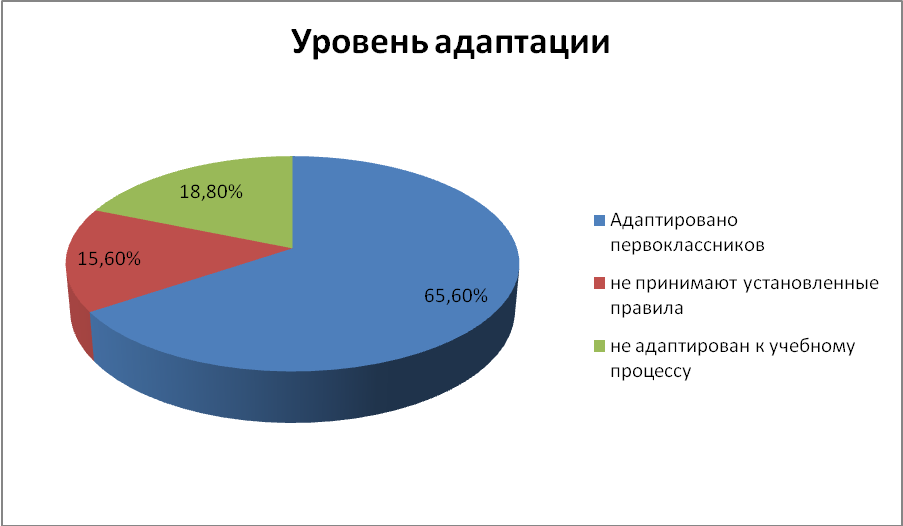 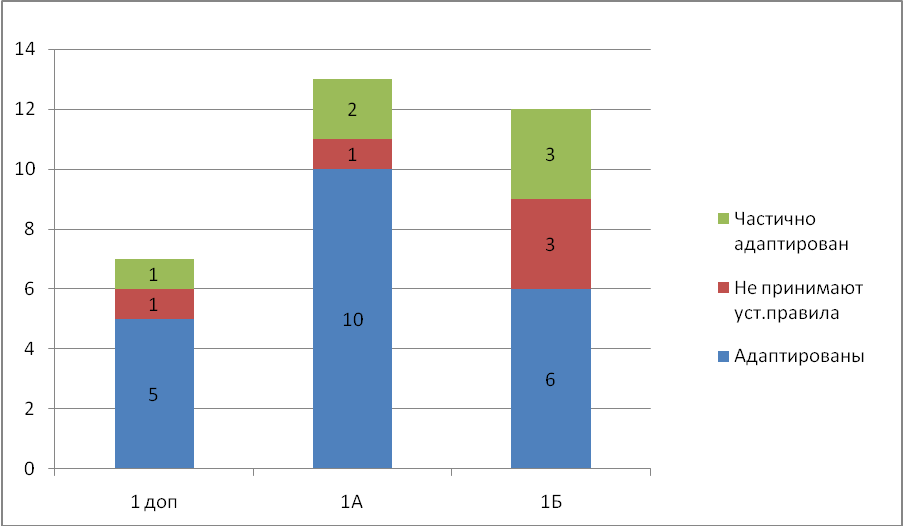 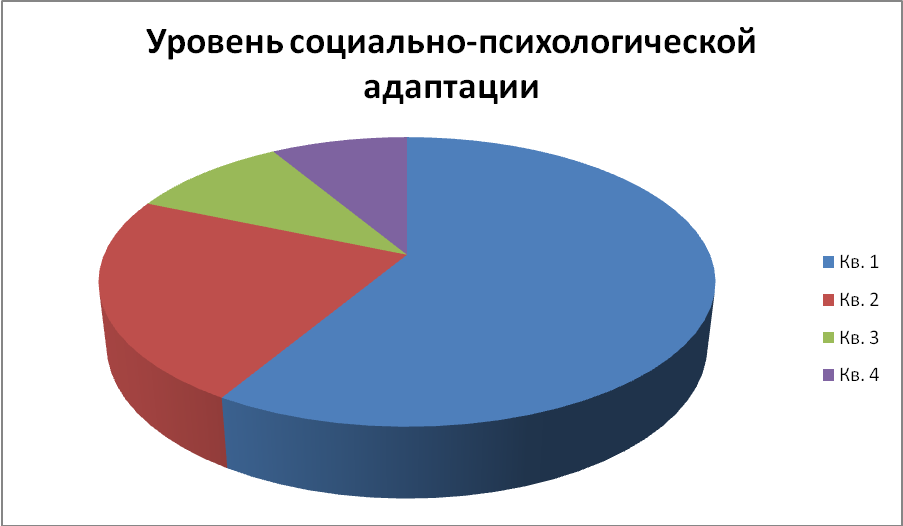 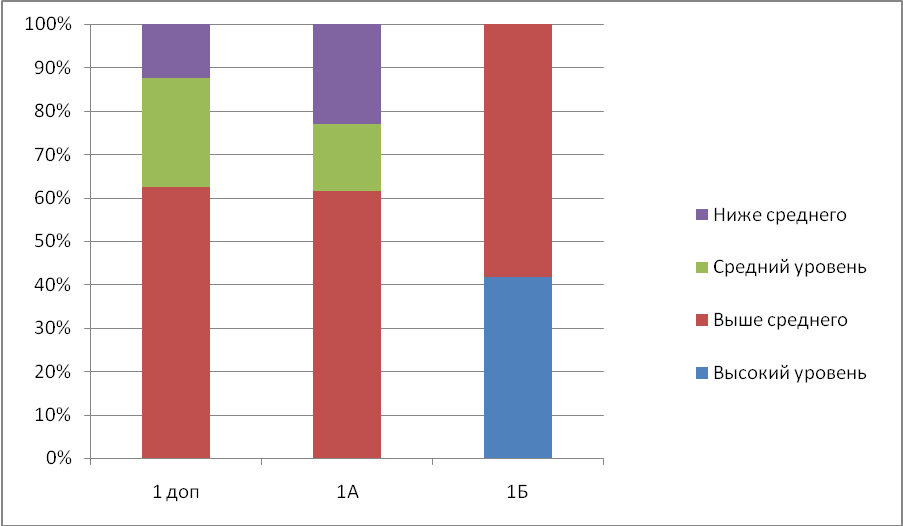 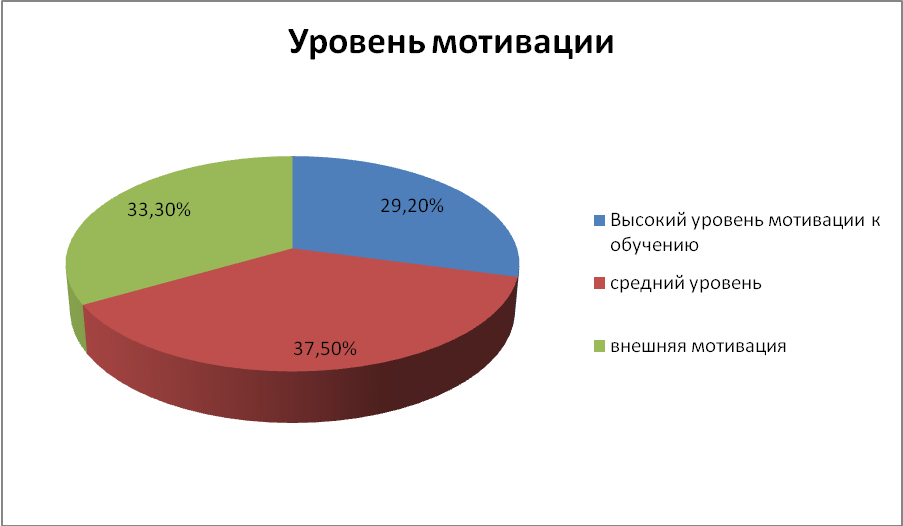 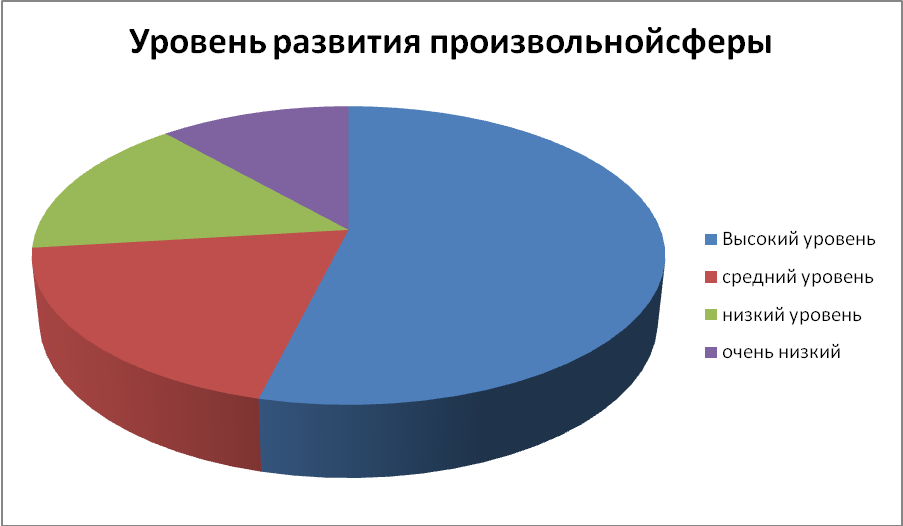 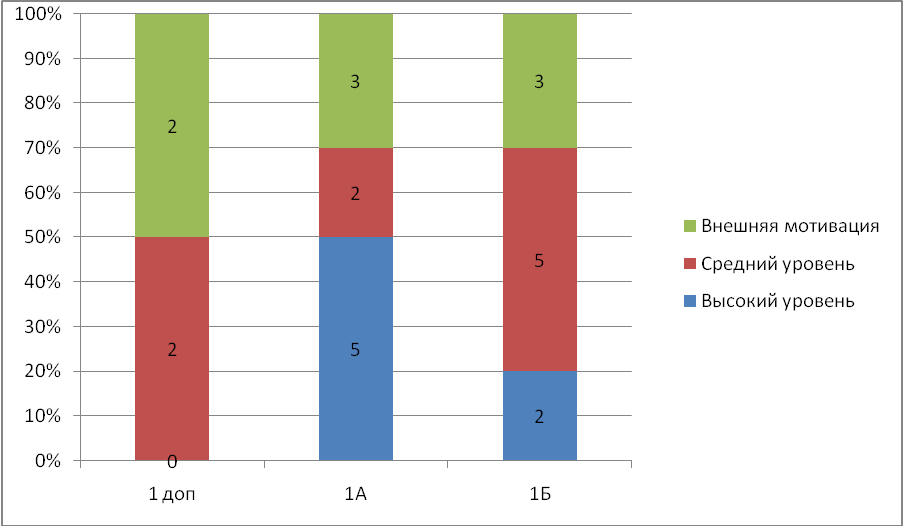 